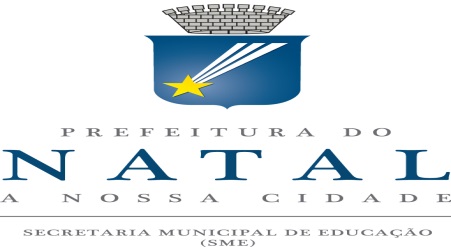 DEPARTAMENTO DE EDUCAÇÃO INFANTIL - DEIPRÁTICAS PEDAGÓGICAS NA EDUCAÇÃO INFANTIL À LUZ DA BNCC/RCMEI: DESAFIOS E POSSIBILIDADESFORMADORA: FRANCISCA SORAYAQUARTA-FEIRA (VESPERTINO) OKDATA: 12/06/19DEPARTAMENTO DE EDUCAÇÃO INFANTIL - DEIPRÁTICAS PEDAGÓGICAS NA EDUCAÇÃO INFANTIL À LUZ DA BNCC/RCMEI: DESAFIOS E POSSIBILIDADESFORMADORA: OLGA REGINAQUARTA-FEIRA (VESPERTINO) OKDATA: 12/06/19NOMEEMAILTELEFONEASSINATURAACSA PEREIRA MIRANDA DA SILVAADRIANA MARIA RAMOS VARELA CAVALCANTIADRIANA SANTANA DA SILVAALDEISE DA SILVA BARBOSAANA KARINA DE ARAUJO BARROS OLIVEIRAANA KARLA GOMES DE FREITASANA MARIA GUIMARÃES DE ARAUJOANDRÉCIA MIRANDA ALVESAURICÉLIA ALVES FERNANDESDANIELLE COBE AMORIMDIONE GRILO DA COSTAEDILMA COSTA NEGREIROS VASCONCELOSELAINE CRISTINA PALMEIRA DA SILVAELIFRAN ARAUJO DOS SANTOSELIS REGINA DANTAS DE CARVALHOELIZÂNGELA CÉLIA SILVA DO NASCIMENTOEUZENIR MARTINS CAVALCANTE MARINHOFRANCISCA ANA DE MELOFRANCISCA SOLANGE DE ARAÚJO LIMAGILVANIA DANTAS DA SILVAIRACILDA FARIAS DA SILVAIRENILDE ALMEIDA DE OLIVEIRA BARROSIVANI NUNES DA CRUZJANEIZE DE MOURA SILVA ARAÚJOJAQUELINE MARTINSJEANE CARLA SILVA DOS SANTOSJOSÉ RODRIGUES DA SILVA FILHOJOSIENE DA SILVA MEZA UCELLAKÁTIA SIMONE CÂMARALELIA MICHELANE DA SILVA BARBOSALIGIA MARIA CORDEIRO DE SOUZALOISIANA EUFRAZIO SOARESMARIA ELIANE RODRIGUES DE MEDEIROSMÔNICA ADRIANA CÂNDIDOREGINA LÚCIA DA COSTA MOURA DE MORAISWISLLA MARIA DE LIMA BRASILNOMEEMAILTELEFONEASSINATURA ADRIANA PEREIRA SILVA GALDINOEDJON MARTINS DE CARVALHO EDVÂNIA SOARES DA CRUZGEISA LOPES DA ROCHAJOSEILDA FERNANDES SIQUEIRA DA SILVALIANE MEYRE DA SILVALUCILENE CABRAL MARINHOLUIZ CARLOS FERREIRA DO NASCIMENTOMÁRCIA DOS SANTOS FREIREMÁRCIA MARIA SOARES PESSOA DA SILVAMARIA DE FÁTIMA SANTOS DE ARAÚJO MARIA DE FÁTIMA XAVIER PENHAMARIA GORETE PAIVA DA COSTAMARIA HILDENIRA FERREIRA DA CUNHAMARIA JULIANA DANTAS DE MEDEIROS CRUZMARIA LÊDA ALVESMARIA LEIDIMAR LIMA DA SILVEIRAMARISTELA DA SILVA SOUSAMARTA SUELI CARVALHO AZEVEDOMÔNICA SILVA DE AZEVEDONERICIVAN BEZERRA DE LIMAPATRÍCIA CAMILA MEDEIROS DA CUNHA SILVEIRAPATRICIA MARIA DA SILVA SOARESPATRÍCIA NASCIMENTO SANTOS DA SILVAPATRICIA SLANY SOARES PEREIRARAIMUNDA GOMES DE MEDEIROSROMEIRE COSTA TOMAZROSELI SABRINA DOS SANTOSROSEMARY MOTTA TENORIO SANTIAGOROSEMERY ALVES FERREIRASHIRLAINE MARIA FREITAS DE SOUZASÔNIA MARIA DE SOUZA SANTOSTELMA MARIA CÓRDULAVANIA IGLESIAS FREIRE DE SOUZAVÂNIA MARIA DAS DORESWELLINGTON BEZERRA JUNIORZAIANE OLIVEIRA DE ARAÚJO MEDEIROS